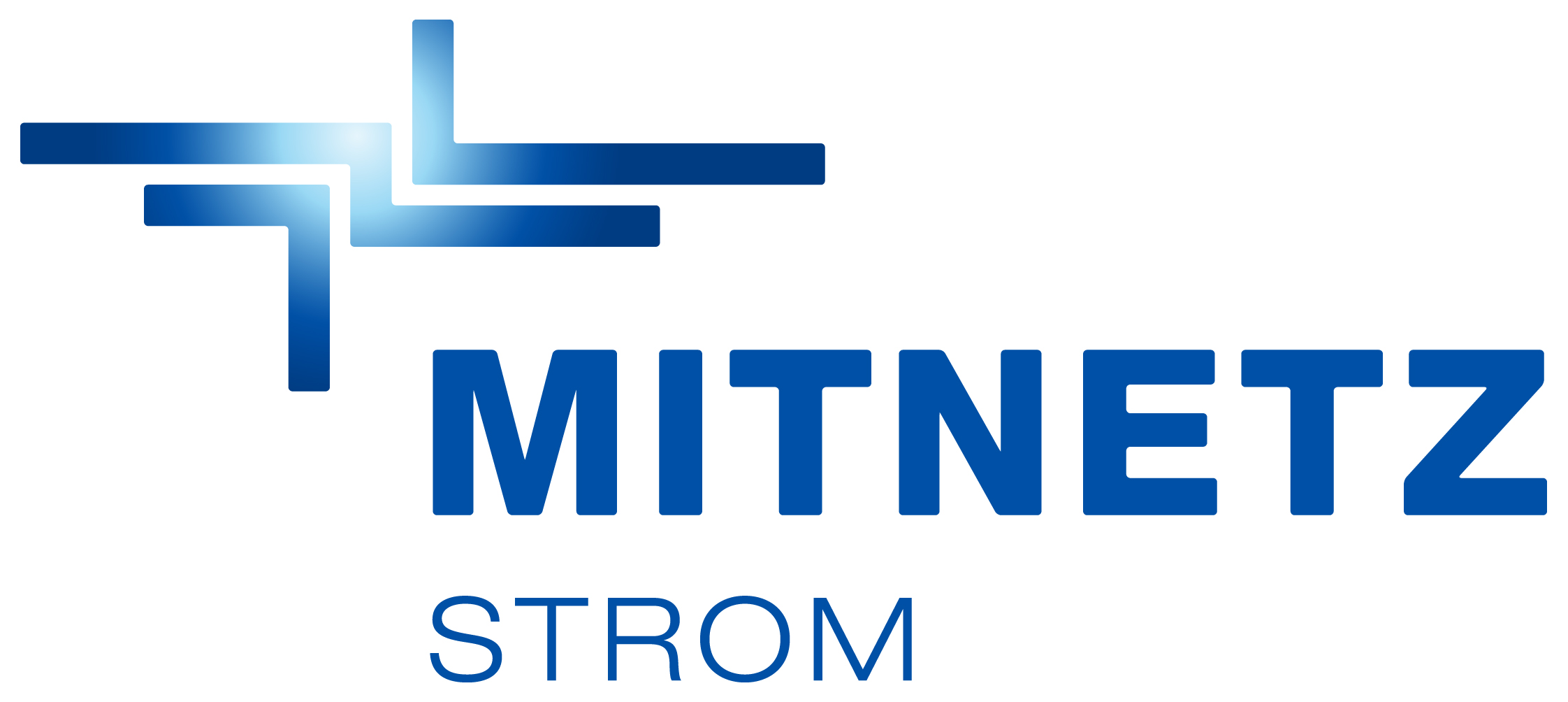 MitteldeutscheNetzgesellschaft Strom mbHIndustriestraße  1006184 KabelsketalMitteldeutscheNetzgesellschaft Strom mbHIndustriestraße  1006184 KabelsketalMitteldeutscheNetzgesellschaft Strom mbHIndustriestraße  1006184 KabelsketalMitteldeutscheNetzgesellschaft Strom mbHIndustriestraße  1006184 KabelsketalMeldung von stromsteuerbefreiten Strommengen nach EEG- bzw. KWKGMeldung von stromsteuerbefreiten Strommengen nach EEG- bzw. KWKGMeldung von stromsteuerbefreiten Strommengen nach EEG- bzw. KWKGMeldung von stromsteuerbefreiten Strommengen nach EEG- bzw. KWKGMeldung von stromsteuerbefreiten Strommengen nach EEG- bzw. KWKGMeldung von stromsteuerbefreiten Strommengen nach EEG- bzw. KWKGMeldung von stromsteuerbefreiten Strommengen nach EEG- bzw. KWKGMeldung von stromsteuerbefreiten Strommengen nach EEG- bzw. KWKGMeldung von stromsteuerbefreiten Strommengen nach EEG- bzw. KWKGMeldung von stromsteuerbefreiten Strommengen nach EEG- bzw. KWKGMeldung von stromsteuerbefreiten Strommengen nach EEG- bzw. KWKGMitteldeutscheNetzgesellschaft Strom mbHIndustriestraße  1006184 KabelsketalMitteldeutscheNetzgesellschaft Strom mbHIndustriestraße  1006184 KabelsketalMitteldeutscheNetzgesellschaft Strom mbHIndustriestraße  1006184 KabelsketalMitteldeutscheNetzgesellschaft Strom mbHIndustriestraße  1006184 KabelsketalKalenderjahr:Kalenderjahr:Eingangsvermerk:Eingangsvermerk:Eingangsvermerk:Eingangsvermerk:Eingangsvermerk:Eingangsvermerk:Vertragskonto:Vertragskonto:A) Bezeichnung, Standort, Zulassung der Erzeugungsanlage:A) Bezeichnung, Standort, Zulassung der Erzeugungsanlage:A) Bezeichnung, Standort, Zulassung der Erzeugungsanlage:A) Bezeichnung, Standort, Zulassung der Erzeugungsanlage:A) Bezeichnung, Standort, Zulassung der Erzeugungsanlage:A) Bezeichnung, Standort, Zulassung der Erzeugungsanlage:A) Bezeichnung, Standort, Zulassung der Erzeugungsanlage:A) Bezeichnung, Standort, Zulassung der Erzeugungsanlage:A) Bezeichnung, Standort, Zulassung der Erzeugungsanlage:A) Bezeichnung, Standort, Zulassung der Erzeugungsanlage:A) Bezeichnung, Standort, Zulassung der Erzeugungsanlage:A) Bezeichnung, Standort, Zulassung der Erzeugungsanlage:A) Bezeichnung, Standort, Zulassung der Erzeugungsanlage:A) Bezeichnung, Standort, Zulassung der Erzeugungsanlage:A) Bezeichnung, Standort, Zulassung der Erzeugungsanlage:A) Bezeichnung, Standort, Zulassung der Erzeugungsanlage:A) Bezeichnung, Standort, Zulassung der Erzeugungsanlage:A) Bezeichnung, Standort, Zulassung der Erzeugungsanlage:A) Bezeichnung, Standort, Zulassung der Erzeugungsanlage:A) Bezeichnung, Standort, Zulassung der Erzeugungsanlage:A) Bezeichnung, Standort, Zulassung der Erzeugungsanlage:A) Bezeichnung, Standort, Zulassung der Erzeugungsanlage:Bezeichnung:Bezeichnung:Bezeichnung:Bezeichnung:Bezeichnung:Bezeichnung:Standort:Standort:Standort:Standort:Standort:Standort:Standort:Standort:Standort:Standort:Standort:Standort:PLZ, Ort / Ortsteil / GemarkungPLZ, Ort / Ortsteil / GemarkungPLZ, Ort / Ortsteil / GemarkungPLZ, Ort / Ortsteil / GemarkungPLZ, Ort / Ortsteil / GemarkungPLZ, Ort / Ortsteil / GemarkungPLZ, Ort / Ortsteil / GemarkungPLZ, Ort / Ortsteil / GemarkungFlurFlSt.FlSt.Standort:Standort:Standort:Standort:Standort:Standort:Standort:Standort:Standort:Standort:Standort:Standort:Straße, HausnummerStraße, HausnummerStraße, HausnummerStraße, HausnummerStraße, HausnummerStraße, HausnummerStraße, HausnummerStraße, HausnummerStraße, HausnummerStraße, HausnummerStraße, HausnummerStraße, HausnummerStraße, HausnummerInbetriebnahmedatum:Inbetriebnahmedatum:Inbetriebnahmedatum:Inbetriebnahmedatum:Inbetriebnahmedatum:Inbetriebnahmedatum:Anlagenschlüsselnummer:Anlagenschlüsselnummer:Anlagenschlüsselnummer:Anlagenschlüsselnummer:Anlagenschlüsselnummer:Anlagenschlüsselnummer:B) Angaben des Anlagenbetreibers zur StromsteuerbefreiungB) Angaben des Anlagenbetreibers zur StromsteuerbefreiungB) Angaben des Anlagenbetreibers zur StromsteuerbefreiungB) Angaben des Anlagenbetreibers zur StromsteuerbefreiungB) Angaben des Anlagenbetreibers zur StromsteuerbefreiungB) Angaben des Anlagenbetreibers zur StromsteuerbefreiungB) Angaben des Anlagenbetreibers zur StromsteuerbefreiungB) Angaben des Anlagenbetreibers zur StromsteuerbefreiungB) Angaben des Anlagenbetreibers zur StromsteuerbefreiungB) Angaben des Anlagenbetreibers zur StromsteuerbefreiungB) Angaben des Anlagenbetreibers zur StromsteuerbefreiungB) Angaben des Anlagenbetreibers zur StromsteuerbefreiungB) Angaben des Anlagenbetreibers zur StromsteuerbefreiungB) Angaben des Anlagenbetreibers zur StromsteuerbefreiungB) Angaben des Anlagenbetreibers zur StromsteuerbefreiungB) Angaben des Anlagenbetreibers zur StromsteuerbefreiungB) Angaben des Anlagenbetreibers zur StromsteuerbefreiungB) Angaben des Anlagenbetreibers zur StromsteuerbefreiungB) Angaben des Anlagenbetreibers zur StromsteuerbefreiungB) Angaben des Anlagenbetreibers zur StromsteuerbefreiungB) Angaben des Anlagenbetreibers zur StromsteuerbefreiungB) Angaben des Anlagenbetreibers zur StromsteuerbefreiungFür Strom aus oben genannter Anlage liegt eine Stromsteuerbefreiung nach:Für Strom aus oben genannter Anlage liegt eine Stromsteuerbefreiung nach:Für Strom aus oben genannter Anlage liegt eine Stromsteuerbefreiung nach:Für Strom aus oben genannter Anlage liegt eine Stromsteuerbefreiung nach:Für Strom aus oben genannter Anlage liegt eine Stromsteuerbefreiung nach:Für Strom aus oben genannter Anlage liegt eine Stromsteuerbefreiung nach:Für Strom aus oben genannter Anlage liegt eine Stromsteuerbefreiung nach:Für Strom aus oben genannter Anlage liegt eine Stromsteuerbefreiung nach:Für Strom aus oben genannter Anlage liegt eine Stromsteuerbefreiung nach:Für Strom aus oben genannter Anlage liegt eine Stromsteuerbefreiung nach:Für Strom aus oben genannter Anlage liegt eine Stromsteuerbefreiung nach:Für Strom aus oben genannter Anlage liegt eine Stromsteuerbefreiung nach:Für Strom aus oben genannter Anlage liegt eine Stromsteuerbefreiung nach:Für Strom aus oben genannter Anlage liegt eine Stromsteuerbefreiung nach:Für Strom aus oben genannter Anlage liegt eine Stromsteuerbefreiung nach:Für Strom aus oben genannter Anlage liegt eine Stromsteuerbefreiung nach:Für Strom aus oben genannter Anlage liegt eine Stromsteuerbefreiung nach:§ 9 Abs. 1 Nr. 1 Stromsteuergesetz oder§ 9 Abs. 1 Nr. 1 Stromsteuergesetz oder§ 9 Abs. 1 Nr. 1 Stromsteuergesetz oder§ 9 Abs. 1 Nr. 1 Stromsteuergesetz oder§ 9 Abs. 1 Nr. 1 Stromsteuergesetz oder§ 9 Abs. 1 Nr. 1 Stromsteuergesetz oder§ 9 Abs. 1 Nr. 1 Stromsteuergesetz oder§ 9 Abs. 1 Nr. 1 Stromsteuergesetz oder§ 9 Abs. 1 Nr. 1 Stromsteuergesetz oder§ 9 Abs. 1 Nr. 1 Stromsteuergesetz oder§ 9 Abs. 1 Nr. 1 Stromsteuergesetz oder§ 9 Abs. 1 Nr. 1 Stromsteuergesetz oder§ 9 Abs. 1 Nr. 1 Stromsteuergesetz oder§ 9 Abs. 1 Nr. 1 Stromsteuergesetz oder§ 9 Abs. 1 Nr. 1 Stromsteuergesetz oder§ 9 Abs. 1 Nr. 1 Stromsteuergesetz oder§ 9 Abs. 1 Nr. 3 Stromsteuergesetz vor.§ 9 Abs. 1 Nr. 3 Stromsteuergesetz vor.§ 9 Abs. 1 Nr. 3 Stromsteuergesetz vor.§ 9 Abs. 1 Nr. 3 Stromsteuergesetz vor.§ 9 Abs. 1 Nr. 3 Stromsteuergesetz vor.§ 9 Abs. 1 Nr. 3 Stromsteuergesetz vor.§ 9 Abs. 1 Nr. 3 Stromsteuergesetz vor.§ 9 Abs. 1 Nr. 3 Stromsteuergesetz vor.§ 9 Abs. 1 Nr. 3 Stromsteuergesetz vor.§ 9 Abs. 1 Nr. 3 Stromsteuergesetz vor.§ 9 Abs. 1 Nr. 3 Stromsteuergesetz vor.§ 9 Abs. 1 Nr. 3 Stromsteuergesetz vor.§ 9 Abs. 1 Nr. 3 Stromsteuergesetz vor.§ 9 Abs. 1 Nr. 3 Stromsteuergesetz vor.§ 9 Abs. 1 Nr. 3 Stromsteuergesetz vor.§ 9 Abs. 1 Nr. 3 Stromsteuergesetz vor.Stromsteuerbefreite Menge: Stromsteuerbefreite Menge: Stromsteuerbefreite Menge: Stromsteuerbefreite Menge: Stromsteuerbefreite Menge: Stromsteuerbefreite Menge: kWhkWhHöhe der Stromsteuerbefreiung:Höhe der Stromsteuerbefreiung:Höhe der Stromsteuerbefreiung:Höhe der Stromsteuerbefreiung:Höhe der Stromsteuerbefreiung:Höhe der Stromsteuerbefreiung:ct/kWhct/kWhZeitraum*: Zeitraum*: Zeitraum*: Zeitraum*: Zeitraum*: Zeitraum*: *Zeitraum, für den die Stromsteuerbefreiung bescheinigt wurde*Zeitraum, für den die Stromsteuerbefreiung bescheinigt wurde*Zeitraum, für den die Stromsteuerbefreiung bescheinigt wurde*Zeitraum, für den die Stromsteuerbefreiung bescheinigt wurde*Zeitraum, für den die Stromsteuerbefreiung bescheinigt wurde*Zeitraum, für den die Stromsteuerbefreiung bescheinigt wurde*Zeitraum, für den die Stromsteuerbefreiung bescheinigt wurdeC) Bestätigung des AnlagenbetreibersC) Bestätigung des AnlagenbetreibersC) Bestätigung des AnlagenbetreibersC) Bestätigung des AnlagenbetreibersC) Bestätigung des AnlagenbetreibersC) Bestätigung des AnlagenbetreibersC) Bestätigung des AnlagenbetreibersC) Bestätigung des AnlagenbetreibersC) Bestätigung des AnlagenbetreibersC) Bestätigung des AnlagenbetreibersC) Bestätigung des AnlagenbetreibersC) Bestätigung des AnlagenbetreibersC) Bestätigung des AnlagenbetreibersC) Bestätigung des AnlagenbetreibersC) Bestätigung des AnlagenbetreibersC) Bestätigung des AnlagenbetreibersC) Bestätigung des AnlagenbetreibersC) Bestätigung des AnlagenbetreibersC) Bestätigung des AnlagenbetreibersC) Bestätigung des AnlagenbetreibersC) Bestätigung des AnlagenbetreibersC) Bestätigung des AnlagenbetreibersIch/Wir erkläre/n hiermit, dass die vorstehenden Angaben der Wahrheit entsprechen und verpflichte/n mich/uns, sämtliche Änderungen der Anlage unverzüglich schriftlich mitzuteilen. Die vorgenannten Angaben beruhen auf den derzeitigen geltenden gesetzlichen Bestimmungen und Rechtsverordnungen.Ich/Wir erkläre/n hiermit, dass die vorstehenden Angaben der Wahrheit entsprechen und verpflichte/n mich/uns, sämtliche Änderungen der Anlage unverzüglich schriftlich mitzuteilen. Die vorgenannten Angaben beruhen auf den derzeitigen geltenden gesetzlichen Bestimmungen und Rechtsverordnungen.Ich/Wir erkläre/n hiermit, dass die vorstehenden Angaben der Wahrheit entsprechen und verpflichte/n mich/uns, sämtliche Änderungen der Anlage unverzüglich schriftlich mitzuteilen. Die vorgenannten Angaben beruhen auf den derzeitigen geltenden gesetzlichen Bestimmungen und Rechtsverordnungen.Ich/Wir erkläre/n hiermit, dass die vorstehenden Angaben der Wahrheit entsprechen und verpflichte/n mich/uns, sämtliche Änderungen der Anlage unverzüglich schriftlich mitzuteilen. Die vorgenannten Angaben beruhen auf den derzeitigen geltenden gesetzlichen Bestimmungen und Rechtsverordnungen.Ich/Wir erkläre/n hiermit, dass die vorstehenden Angaben der Wahrheit entsprechen und verpflichte/n mich/uns, sämtliche Änderungen der Anlage unverzüglich schriftlich mitzuteilen. Die vorgenannten Angaben beruhen auf den derzeitigen geltenden gesetzlichen Bestimmungen und Rechtsverordnungen.Ich/Wir erkläre/n hiermit, dass die vorstehenden Angaben der Wahrheit entsprechen und verpflichte/n mich/uns, sämtliche Änderungen der Anlage unverzüglich schriftlich mitzuteilen. Die vorgenannten Angaben beruhen auf den derzeitigen geltenden gesetzlichen Bestimmungen und Rechtsverordnungen.Ich/Wir erkläre/n hiermit, dass die vorstehenden Angaben der Wahrheit entsprechen und verpflichte/n mich/uns, sämtliche Änderungen der Anlage unverzüglich schriftlich mitzuteilen. Die vorgenannten Angaben beruhen auf den derzeitigen geltenden gesetzlichen Bestimmungen und Rechtsverordnungen.Ich/Wir erkläre/n hiermit, dass die vorstehenden Angaben der Wahrheit entsprechen und verpflichte/n mich/uns, sämtliche Änderungen der Anlage unverzüglich schriftlich mitzuteilen. Die vorgenannten Angaben beruhen auf den derzeitigen geltenden gesetzlichen Bestimmungen und Rechtsverordnungen.Ich/Wir erkläre/n hiermit, dass die vorstehenden Angaben der Wahrheit entsprechen und verpflichte/n mich/uns, sämtliche Änderungen der Anlage unverzüglich schriftlich mitzuteilen. Die vorgenannten Angaben beruhen auf den derzeitigen geltenden gesetzlichen Bestimmungen und Rechtsverordnungen.Ich/Wir erkläre/n hiermit, dass die vorstehenden Angaben der Wahrheit entsprechen und verpflichte/n mich/uns, sämtliche Änderungen der Anlage unverzüglich schriftlich mitzuteilen. Die vorgenannten Angaben beruhen auf den derzeitigen geltenden gesetzlichen Bestimmungen und Rechtsverordnungen.Ich/Wir erkläre/n hiermit, dass die vorstehenden Angaben der Wahrheit entsprechen und verpflichte/n mich/uns, sämtliche Änderungen der Anlage unverzüglich schriftlich mitzuteilen. Die vorgenannten Angaben beruhen auf den derzeitigen geltenden gesetzlichen Bestimmungen und Rechtsverordnungen.Ich/Wir erkläre/n hiermit, dass die vorstehenden Angaben der Wahrheit entsprechen und verpflichte/n mich/uns, sämtliche Änderungen der Anlage unverzüglich schriftlich mitzuteilen. Die vorgenannten Angaben beruhen auf den derzeitigen geltenden gesetzlichen Bestimmungen und Rechtsverordnungen.Ich/Wir erkläre/n hiermit, dass die vorstehenden Angaben der Wahrheit entsprechen und verpflichte/n mich/uns, sämtliche Änderungen der Anlage unverzüglich schriftlich mitzuteilen. Die vorgenannten Angaben beruhen auf den derzeitigen geltenden gesetzlichen Bestimmungen und Rechtsverordnungen.Ich/Wir erkläre/n hiermit, dass die vorstehenden Angaben der Wahrheit entsprechen und verpflichte/n mich/uns, sämtliche Änderungen der Anlage unverzüglich schriftlich mitzuteilen. Die vorgenannten Angaben beruhen auf den derzeitigen geltenden gesetzlichen Bestimmungen und Rechtsverordnungen.Ich/Wir erkläre/n hiermit, dass die vorstehenden Angaben der Wahrheit entsprechen und verpflichte/n mich/uns, sämtliche Änderungen der Anlage unverzüglich schriftlich mitzuteilen. Die vorgenannten Angaben beruhen auf den derzeitigen geltenden gesetzlichen Bestimmungen und Rechtsverordnungen.Ich/Wir erkläre/n hiermit, dass die vorstehenden Angaben der Wahrheit entsprechen und verpflichte/n mich/uns, sämtliche Änderungen der Anlage unverzüglich schriftlich mitzuteilen. Die vorgenannten Angaben beruhen auf den derzeitigen geltenden gesetzlichen Bestimmungen und Rechtsverordnungen.Ich/Wir erkläre/n hiermit, dass die vorstehenden Angaben der Wahrheit entsprechen und verpflichte/n mich/uns, sämtliche Änderungen der Anlage unverzüglich schriftlich mitzuteilen. Die vorgenannten Angaben beruhen auf den derzeitigen geltenden gesetzlichen Bestimmungen und Rechtsverordnungen.Ich/Wir erkläre/n hiermit, dass die vorstehenden Angaben der Wahrheit entsprechen und verpflichte/n mich/uns, sämtliche Änderungen der Anlage unverzüglich schriftlich mitzuteilen. Die vorgenannten Angaben beruhen auf den derzeitigen geltenden gesetzlichen Bestimmungen und Rechtsverordnungen.Ich/Wir erkläre/n hiermit, dass die vorstehenden Angaben der Wahrheit entsprechen und verpflichte/n mich/uns, sämtliche Änderungen der Anlage unverzüglich schriftlich mitzuteilen. Die vorgenannten Angaben beruhen auf den derzeitigen geltenden gesetzlichen Bestimmungen und Rechtsverordnungen.AnlagenbetreiberAnlagenbetreiberAnlagenbetreiberAnlagenbetreiberAnlagenbetreiberAnlagenbetreiberAnlagenbetreiberAnlagenbetreiberFirma / NameFirma / NameFirma / NameFirma / NameFirma / NameStraße / HausnummerStraße / HausnummerStraße / HausnummerStraße / HausnummerStraße / HausnummerPostleitzahl / OrtPostleitzahl / OrtPostleitzahl / OrtPostleitzahl / OrtPostleitzahl / OrtDatum und UnterschriftDatum und UnterschriftDatum und UnterschriftDatum und UnterschriftDatum und UnterschriftFirmenstempelFirmenstempelFirmenstempelFirmenstempelFirmenstempelFirmenstempel